Owatonna Just For Kix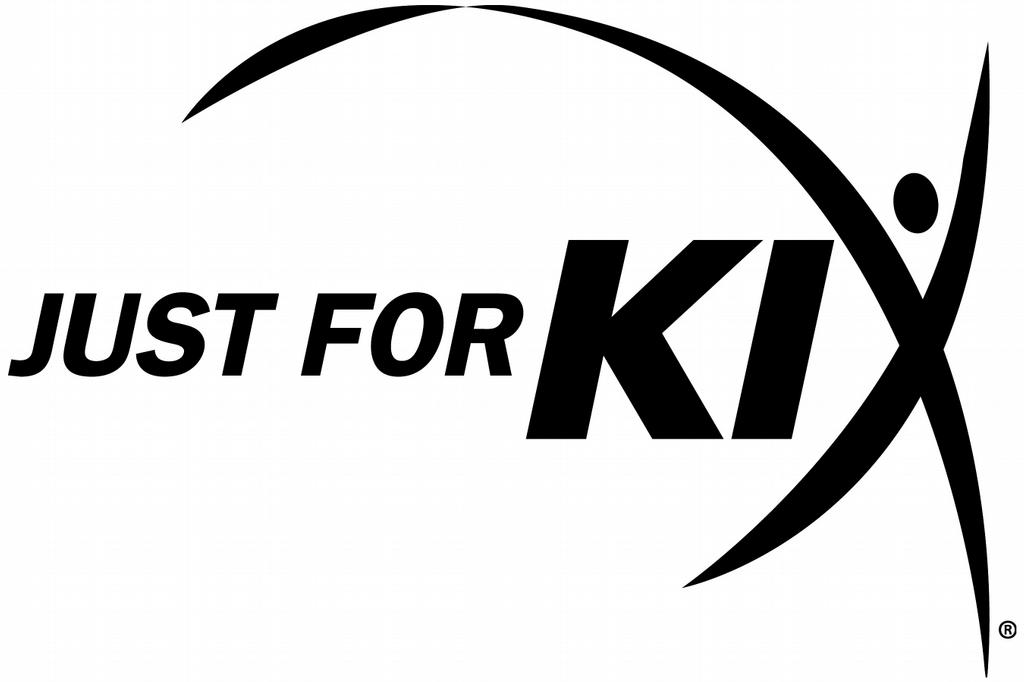 2016 Winter Recital “Count Your Blessings”Advanced ticket order formDancers Name____________________________________Day/Class_________________________________________Parent Name(s) __________________________________We will start Pre-Selling tickets for our Winter Recital this week! Please turn in form and payment to Victoria, Taylor or Kyra at class. Filled ticket envelopes will be passed out in class to your dancer the week of the show. The firm deadline to turn in advanced ticket forms is Saturday December 3rd. (Pre sale tickets will not be sold after the 3rd).  The day of the show tickets will be sold for $8 Adults and $5 for students.Quantity for pre sale tickets at discounted price- _______________ Adult Ticket(s) for 1:00 show X $7.00 = ________________________________ Student Ticket(s) for 1:00 show X $4.00 = ______________________________ Adult Ticket(s) for 4:00 show X $7.00 = _________________________________ Student Ticket(s) for 4:00 show X $4.00 = ________________Total Due= ______________